Figure 4. Change in Neuropsychological Performance Among Patients With Schizophrenia and Other Psychoses in Relation to Symptom Severity at Baselinea. 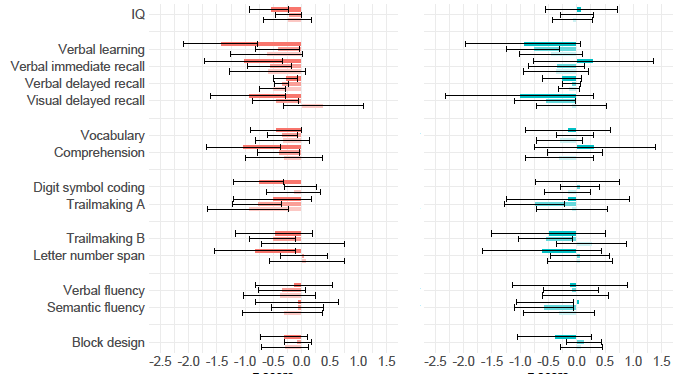 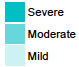 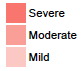 a - Presented are effect sizes and 95% Confidence Intervals of difference in change from baseline to follow up between the diagnostic group and comparison group as a function of symptom severity at baseline . 95% Confidence Intervals that do not include zero indicate statistical significance level p<0.05. Effect sizes are adjusted for age, sex, ethnicity, level of education, time from baseline assessment and baseline test score. Trailmaking A=Trail Making Test, Part A; Trailmaking B=Trail Making Test, Part B.*- p<0.05 for difference in cognitive change between the severe and moderate or mild symptoms groups.